Dear Sir/Madam,1	By TSB Circular 251 of 19 October 2016, the above-mentioned Recommendation was submitted for deletion, at the request of 17 Member States and 34 Sector Members participating in the meeting of Study Group 5 (Geneva, 10-14 October 2016) and in accordance with the provisions of Resolution 1, Section 9, § 9.8.2, of WTSA (Rev. Hammamet, 2016).2	The conditions governing the deletion of this Recommendation were met on 19 January 2017.No Administrations of Member States nor Sector Members responded to the consultation, and no objection to this deletion was received.Recommendation ITU-T K.5, “Joint use of poles for electricity distribution and for telecommunications” is therefore deleted.Yours faithfully,Chaesub Lee
Director of the Telecommunication
Standardization Bureau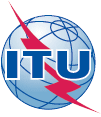 International telecommunication unionTelecommunication Standardization BureauInternational telecommunication unionTelecommunication Standardization BureauGeneva, 20 January 2017Geneva, 20 January 2017Ref:TSB Circular 5TSB Circular 5To:-	Administrations of Member States of the Union;-	ITU-T Sector Members;-	ITU-T Associates;-	ITU AcademiaTo:-	Administrations of Member States of the Union;-	ITU-T Sector Members;-	ITU-T Associates;-	ITU AcademiaTel:+41 22 730 6301+41 22 730 6301To:-	Administrations of Member States of the Union;-	ITU-T Sector Members;-	ITU-T Associates;-	ITU AcademiaTo:-	Administrations of Member States of the Union;-	ITU-T Sector Members;-	ITU-T Associates;-	ITU AcademiaFax:+41 22 730 5853+41 22 730 5853To:-	Administrations of Member States of the Union;-	ITU-T Sector Members;-	ITU-T Associates;-	ITU AcademiaTo:-	Administrations of Member States of the Union;-	ITU-T Sector Members;-	ITU-T Associates;-	ITU AcademiaE-mail:tsbsg5@itu.inttsbsg5@itu.intTo:-	Administrations of Member States of the Union;-	ITU-T Sector Members;-	ITU-T Associates;-	ITU AcademiaTo:-	Administrations of Member States of the Union;-	ITU-T Sector Members;-	ITU-T Associates;-	ITU AcademiaCopy to:-	To the Chairman and Vice-Chairmen of ITU-T Study Group 5;-	To the Director of the Telecommunication Development Bureau;-	To the Director of the Radiocommunication BureauCopy to:-	To the Chairman and Vice-Chairmen of ITU-T Study Group 5;-	To the Director of the Telecommunication Development Bureau;-	To the Director of the Radiocommunication BureauSubject:Deletion of Recommendation ITU-T K.5Deletion of Recommendation ITU-T K.5Deletion of Recommendation ITU-T K.5Deletion of Recommendation ITU-T K.5